«ЭРУДИТ » (окружающий мир) 3 класс     Дата _________ 2022г. Жидкость без запаха, вкуса, цвета; одно из самых распространённых веществ в природе, без которого невозможно существование живых организмов называется __________________________________.Цепи питания заканчиваются:а) водными животнымиб) хищными животнымив) растительноядными животнымиПочему под снегом почва и растения защищены от вымерзания? Выбери правильный ответ.Растения и почву согревает снег;В толще снега есть воздух, а он плохо проводит тепло; 3)  Холодный зимний ветер не может проникнуть сквозь толщу снега и застудить почву и растения.4.  Какие цепи питания составлены с ошибкой? Запиши исправленные цепи питания.Волк – заяц – осина _________________________________________Тимофеевка – мышь – лиса _________________________________Трава – зебра – лев__________________________________________                   4. Ель – клёст – белка __________________________________________5. На какой полке в железнодорожном вагоне теплее спать на нижней или на верхней? Поясни свой ответ.    Ответ: ________________________________________________________________                  ________________________________________________________________                  ________________________________________________________________6. Какие из животных наиболее приспособлены к жизни в природе: растительноядные, хищные или всеядные? Почему?         Ответ: ________________________________________________________________                  ________________________________________________________________                  ________________________________________________________________7.   Реши шарады, переставляя буквы в словах первого столбца, и узнаешь названия растений. Соотнеси их с названиями групп, к которым они принадлежат. Ответ:      1) 1-в, 2-б, 3-в           2) 1-б, 2-а, 3-в            3) 1-б, 2-в, 3-а 8.  Реши кроссворд и узнаешь название космического объекта. Чем он является? 1. Как называются вещество, добываемое из тростника и свёклы? 2. Как называется состояние воды, при котором частицы вещества     находятся очень близко друг от друга?                3. Какая птица обитает у водоёмов, питаясь лягушками, рыбой?           Ответ:          - созвездием;         - звездой;          - планетой.9. Допиши предложения.а) Земная поверхность, которую мы видим вокруг себя на открытой местности, называется _________________________________.б) Граница горизонта, где небо как бы сходится с землёй, называется            ______________________________________.в) Основные стороны горизонта: ________, _____, ___________, __________.10.  Распредели данные растения по ярусам:      Мох, берёза, брусника, черёмуха, пижма, липа, лишайник, клён.    1 ярус _________________________________________2 ярус _________________________________________3 ярус_________________________________________4 ярус_________________________________________        11.  Вставь правильное слово.12. Определи вещество по его свойствам. 13. На уроке окружающего мира ребята изучали состав почвы и ставили опыты. Допиши, наличие какого компонента доказывает каждый опыт.14. Выбери каждой группе растений верную характеристику. Заполни таблицу ответов. Таблица ответов:15.  В лесу обитает огромное количество насекомых. Укус некоторых из них может вызвать у человека тяжёлые аллергические реакции. Разгадай ребусы и выбери из полученного списка только тех насекомых, к которым следует относиться с особой осторожностью.Ответ: с особой осторожностью нужно относиться к: ______________________________________________________________________            ______________________________________________________________________1) БАК + БУМ           =а)кустарники2)БОБ + АБА             =б)травянистые растения 3)ШПИК + ВОИН     =в)деревья1)О2)Н3)Е№ОпределениеПояснениеВариант ответа1)- в питании являются важнейшим источником энергии, помогают сохранять тепло и предотвращают травмы.а) углеводы б) жиры в) белки г) витамин С2)- содержится в большом количестве в смородине и болгарском перце. Нужен организму для укрепления иммунитета, хорошего настроения и зрения.а) Витамин Аб) Витамин Св) Витамин Д г) Витамин Е3)- четвёртая от Солнца планета, которую иногда называют «красной».а) Уран б) Луна в) Марс г) Сатурн4)- наука, о взаимоотношениях живых организмов и сообществ между собой и с окружающей средой обитания.а) биологияб) экология в) физиология г) физика1) Непрозрачный, белый, рыхлый, безвкусный, быстро тает в тепле.2)Непрозрачный, белый, твердый, сладкий, быстро тает в воде.3)Прозрачный, бесцветный, твердый, скользкий, хрупкий, в тепле тает медленно.4)Прозрачное, бесцветное, твердое, скользкое, хрупкое, не тает.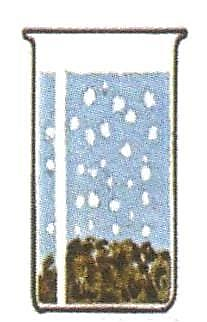 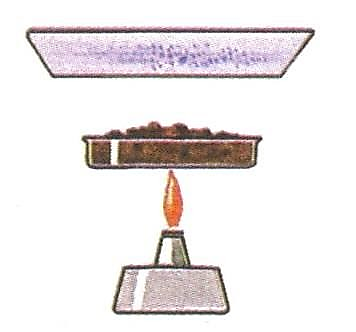 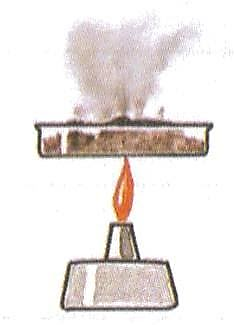 1. 2.3.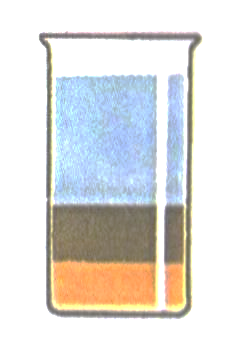 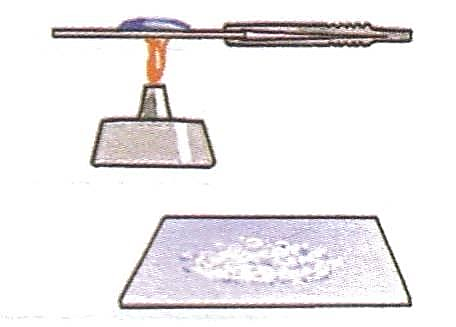 4.5.5.1.ВодорослиА. Растения этой группы имеют все части: корень, стебель, листья, цветки  и плоды. Эти растения наиболее разнообразны.2.МхиБ. У этих растений нет цветков и плодов. На месте плодов у них шишки, в которых созревают семена.3.ПапоротникиВ. Это жители воды. Некоторых из них можно рассмотреть только в микроскоп.  Другие похожи на длинные бурые ленты (например, морская капуста)4.Хвойные растенияГ. Они растут во влажных местах. У них есть стебли и листья, но не бывает корней, цветков и плодов с семенами. 5.Цветковые растенияД. У этих растений есть корни, стебли и листья, но нет цветков и плодов с семенами. Их легко узнать по красивым листьям, похожим на большие перья.12345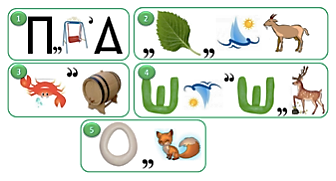 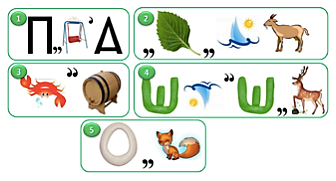 1)2)3)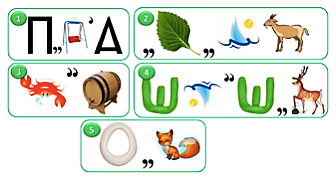 4)5)